КОНТРОЛЬНО-СЧЁТНАЯ КОМИССИЯ ДОБРИНСКОГО МУНИЦИПАЛЬНОГО РАЙОНАЛИПЕЦКОЙ ОБЛАСТИ_________________________________________________________ ЗаключениеКонтрольно-счетной комиссии Добринского муниципального района Липецкой области на отчёт об исполнении бюджета сельского поселения Новочеркутинский сельсовет за 2016 годОбщие положенияЗаключение Контрольно-счётной комиссии Добринского муниципального района на отчет об исполнении бюджета сельского поселения Новочеркутинский сельсовет за 2016 год (далее Заключение) подготовлено в соответствии с  Бюджетным кодексом Российской Федерации, Положением «О бюджетном процессе в сельском поселении Новочеркутинский сельсовет» принятого решением Совета депутатов сельского поселения Новочеркутинский сельсовет от 26.11.2013 № 156-рс (в редакции №178-рс от 05.06.2014г., №196-рс от 23.12.2014г.), решением Совета депутатов Добринского муниципального района Липецкой области от 10.02.2017г. № 132-рс о принятии Положения «О Контрольно-счетной комиссии Добринского муниципального района Липецкой области».Заключение основано на материалах внешней проверки  отчета об исполнении бюджета сельского поселения Новочеркутинский сельсовет за 2016 год. В качестве приложения к данному отчёту об исполнении бюджета в адрес Контрольно-счётной комиссии Добринского муниципального района представлены:-объем доходов бюджета сельского поселения Новочеркутинский сельсовет по кодам классификации доходов бюджета на 2016 год;-расходы бюджета сельского поселения Новочеркутинский сельсовет по ведомственной структуре расходов бюджета на 2016 год;-расходы бюджета сельского поселения Новочеркутинский сельсовет по разделам и подразделам классификации расходов бюджета на 2016 год;- пояснительная записка.Основные параметры бюджета сельского поселения на 2016 годБюджет сельского поселения на 2016 год утвержден до начала финансового года решением сессии Совета депутатов сельского поселения Новочеркутинский сельсовет от 22.12.2015г.   № 20-рс  по доходам в сумме 7461500 руб., по расходам в сумме 7461500 руб., с дефицитом в сумме 0 руб., что не нарушает требований статьи 92.1 Бюджетного кодекса РФ. В ходе исполнения бюджета в его плановые показатели неоднократно вносились изменения. В результате изменений значительно увеличены и утверждены как общий объем доходов бюджета сельского поселения, так и объем расходов по сравнению с первоначальными показателями.  Сведения об изменениях приведены в таблице:таблица  (руб.)В отчете за 2016 год, план по доходам отражен в сумме 10643385,11 руб., по расходам 11987434,11 рублей.Увеличение  плана по доходам произошло в основном за счет налоговых доходов – 3295331,00 руб., в том числе, по налогу на доходы с физических лиц – 2300000,00 руб. и ЕСХН – 995331,00 руб.. Также произошло увеличение безвозмездных поступлений от других бюджетов бюджетной системы Российской Федерации на 419779,11 руб., в том числе:- дотации бюджетам бюджетной системы Российской Федерации – 323200,00 руб.;-  субсидии бюджетам бюджетной системы Российской Федерации -96579,11 руб..В тоже время, уменьшился план по межбюджетным трансфертам на 533225,00 руб.. Сведения об изменениях плановых назначений по доходам бюджета сельского поселения в 2016 году приведены в таблице:таблица  (руб.)В результате, утвержденный годовой объем доходов бюджета увеличился на 42,6% и составил 10643385,11 руб., планируемые расходы увеличены на 60,6% и утверждены в сумме 11987434,11 руб., размер дефицита составил 1344049,00 рублей (в пределах остатка средств на счете бюджета в органе Федерального казначейства). Сведения об изменениях плановых назначений по расходам бюджета сельского поселения в 2016 году приведены в таблице:таблица  (руб.)Изменения и дополнения в бюджет сельского поселения Новочеркутинский сельсовет в основном были связаны с необходимостью проведения благоустройства территорий, ремонтом и содержанием автодорог, ремонтом здания Дома культуры, ремонтом спортзала, оплатой исполнительских сборов и штрафов, ремонтом крыши, а также необходимостью отражения изменений размера ассигнований, выделяемых из областного бюджета, и корректировкой планируемых налоговых и неналоговых поступлений с учетом уровня их фактической собираемости. Последние изменения в бюджет сельского поселения на 2016 год приняты решением Совета депутатов сельского поселения Новочеркутинский сельсовет от 22.12.2016г. № 62-рс. Исполнение доходной части бюджета сельского поселенияДоходы бюджета сельского поселения по всем источникам, включая средства, переданные из бюджетов других уровней, составили 11414437,39 руб. или 107,3% к уточненному плану.Собственные доходы бюджета составили 7735183,47 руб. или 67,8% их общего объема. Объем собственных доходов, по сравнению с прошлым годом, увеличился на 3425452,50 руб. или на 79,5 %. Исполнение доходной части бюджета в разрезе собственных доходных источников представлено следующими данными.(руб.)3.1. Налоговые доходыВ общем объеме доходов бюджета сельского поселения налоговые доходы, поступившие по шести источникам в сумме 7574639,78 руб.,  занимают около 66 процентов.В 2016 году план  поступлений не выполнен   по двум налоговым источникам – земельному налогу (снижена налогооблагаемая база) и госпошлины (уменьшение обращения граждан за нотариальными действиями) и  перевыполнен по четырем источникам (НДФЛ, УСН, ЕСХН, налог на имущество физических лиц).По сравнению с прошлым годом налоговые доходы увеличились на 119,1% или на сумму 4117950,58 рублей.Анализ структуры налоговых доходов по основным группам и видам показал, что основная доля налоговых доходов приходится на отчисления от налога на доходы физических лиц (далее НДФЛ), которые составляют 41,6% собственных доходов. В бюджет сельского поселения отчисления от НДФЛ за 2016 год поступили в сумме 3220857,45 руб., что составляет 111,3% от уточненных плановых назначений. Второй значимый налог для бюджета сельского поселения – это налог, взимаемый в связи с применением упрощенной системы налогообложения, на который приходится 34,3% собственных доходов. Поступления в 2016 году составили 2651911,35 руб. или  126,3%  к уточненному плану. Единый сельскохозяйственный налог (далее ЕСХН) поступил в бюджет сельского поселения в сумме 1041025,80 руб. или с перевыполнением плана на 4,5%. План поступлений налога на имущество физических лиц перевыполнен на 68,9%, за счет чего в бюджет дополнительно поступило 23411,02 рублей. Не выполнен план поступлений  государственной пошлины. При плане в сумме 6000,00 руб., фактически поступило 500,00 руб.. Снижение суммы госпошлины, предположительно связано с уменьшением проводимых юридически значимых действий.По данным налоговых органов недоимка по налоговым платежам в доле бюджета сельского поселения по состоянию на 01.01.2017 г. составила 30,0 тыс. руб., и по отношению к поступлениям выглядит следующим образом:(тыс. руб.)3.2. Неналоговые доходыНеналоговые доходы поступили в бюджет сельского поселения в сумме 160543,72 руб., что составляет 1,4% от общего объема доходов. План поступлений перевыполнен на 268,2%.Из анализа поступлений неналоговых доходов следует, что большая часть из них приходится на доходы от использования имущества, находящегося в муниципальной собственности и в основном на  доходы, получаемые в виде арендной платы за передачу в возмездное пользование государственного и муниципального имущества 38,6% и средства самообложения граждан – 36,4%.Поступления из бюджетов других уровней32,2% в общей сумме фактически полученных доходов занимают безвозмездные поступления. Исполнение сложилось в сумме 3679253,92 руб., что составляет  100%  к плану. Основными поступлениями являются дотации бюджетам бюджетной системы, которые поступили в сумме 2472200,00 руб., и составляют практически 67,2% от общего объема безвозмездных поступлений и 21,6% от общего объема доходов. Основную долю дотаций составляют дотации на выравнивание бюджетной обеспеченности – 2149000,00 руб.На долю субсидий, полученных в сумме 96579,11 руб. приходится 2,6% безвозмездных поступлений.Большую часть безвозмездных поступлений составляют межбюджетные трансферты, передаваемые бюджетам сельских поселений из бюджетов муниципальных районов на осуществление части полномочий по решению вопросов местного значения в соответствии с заключенными соглашениями – 1042174,81 руб.. Их доля составляет 28,3% от общего объема безвозмездных поступлений и 9,1% от общего объема доходов.В бюджет сельского поселения в 2016 году поступила  субвенция из федерального бюджета в сумме 68300,00 руб. на осуществление первичного воинского учета, которые освоены в полном объеме.Неиспользованных остатков средств субвенций и субсидий в 2016 году нет.РасходыБюджет сельского поселения по расходам за отчетный период исполнен в сумме 11947069,71 руб. или  99,7% от уточненного плана, невыполнение плановых значений составило – 40364,40 рублей.Объем бюджета, финансируемый в рамках муниципальных программ, составляет 8259116,37. руб. или 69,1% от запланированных ассигнований. Программная часть бюджета имеет небольшую тенденцию к росту, а именно с 61,9% в 2015 году до 69,1% в 2016 году. Финансирование расходов бюджета (включая муниципальные программы) по отношению к запланированному объему  по разделам бюджетной классификации характеризуется следующими данными:                                                                                                                 (руб.)           В бюджете сельского поселения на 2016 год запланированы ассигнования на реализацию 1 муниципальной программы, на общую сумму 8271741,11 руб., исполнение составило 8259116,37 руб. или 99,8 %.Сведения по  исполнению программы представлены в таблице.Таблица Доля расходов бюджета сельского поселения, формируемых в рамках программ, составила в 2016 году 69,1 % общей суммы  расходов бюджета сельского поселения, а удельный  вес  непрограммных  расходов  - 30,9%.Наибольший удельный вес (50,6%) в структуре программных расходов занимают расходы на  реализацию муниципальной подпрограммы «Обеспечение населения  качественной, развитой инфраструктурой и повышения уровня благоустройства на территории сельского поселения Новочеркутинский сельсовет», в размере 4177127,94 руб. или 99,9% к уточнённому годовому плану,  том числе:-расходы на содержание и текущий ремонт дорог – 2716096,81 руб.;-расходы на уличное освещение - 308639,59 руб.;-расходы по благоустройству пляжей, уборка свалки, оплата работ по договорам гражданско-правового характера, выплата вознаграждений – 1054891,54 руб.;- расходы на содержание мест захоронения – 97500,00 руб.Вторая по значимости подпрограмма, с удельным весом 45,0%, - "Развитие социальной сферы на территории сельского поселения Новочеркутинский сельсовет». На ее реализацию направлено 3715178,00 руб. (предоставление автономному учреждению субсидий на выполнение муниципального задания – 3669946,00 руб., расходы на приобретение спортивного инвентаря – 45232,00 руб.) или 99,9% к уточненному годовому плану.На реализацию подпрограммы «Обеспечение реализации муниципальной политики на территории сельского поселения Новочеркутинский сельсовет» направлено 366810,43 руб. или 99,3% к уточнённому годовому плану, в том числе:-расходы на приобретение и сопровождение программного обеспечения – 12500,00 руб.;-расходы на оплату членских взносов – 2634,00 руб.;-расходы на изготовление картографического материала – 14000,00 руб.;-внесение изменений в генеральный план и правила землепользования и застройки сельского поселения – 89955,00 руб.;-выполнение проектов внесения изменений в генеральный план и правила землепользования – 9995,00 руб.;-расходы по подвозу детей в детский сад, выплата вознаграждений - 237726,43 руб. Основная доля расходов бюджета сельского поселения в 2016 году приходится на содержание органов местного самоуправления (31,9%), а также на финансирование отраслей социальной сферы (культура и кинематография) (30,7%) и национальной экономики (23,7%).4.1. Расходы на общегосударственные вопросыСогласно данным отчета об исполнении бюджета за 2016 год, расходы на общегосударственные вопросы составили 3809621,77 руб. или 31,9% от общей суммы расходов.Расходы по подразделам отражены в таблице:(руб.)По подразделу 0106 «Обеспечение деятельности финансовых, налоговых и таможенных органов и органов финансового (финансового-бюджетного) контроля» отражены расходы сельского поселения по переданным полномочиям муниципальному району (межбюджетные трансферты).Согласно данным представленным в таблице бюджетные средства освоены, практически, в полном объеме. 4.2. Расходы на национальную оборонуФинансирование данных расходов производилось за счет средств федерального бюджета. Средства освоены в полном объеме и составили 68300,00 руб. или 100% к утвержденному плану. 4.3. Расходы на национальную экономикуПо данному разделу исполнение составило 2830046,81 руб. или 100%.(руб.)Согласно данным представленным в таблице бюджетные средства освоены в полном объеме. Основная часть средств по подразделу 0409 «Дорожное хозяйство (дорожные фонды)» израсходована на текущий ремонт и содержание дорог общего значения. По подразделу  0412 «Другие вопросы в области национальной экономики» расходы произведены на внесение изменений в генеральный план и правила землепользования и застройки сельского поселения, расходы на изготовление картографического материала.4.4. Расходы на жилищно-коммунальное хозяйствоРасходы по разделу составили 1523923,13 руб. или 99,7%.Расходы по подразделам отражены в таблице:(руб.)Согласно данным представленным в таблице финансирование по данному направлению составило 1523923,13 руб., средства направлены на благоустройство пляжей, уборку свалок, оплату работ по договорам гражданско-правового характера, выплату вознаграждений, расходы на содержание мест захоронения.4.5. Культура и кинематографияРасходы бюджета сельского поселения на культуру, кинематографию в 2016 году исполнены в сумме 3669946,00 руб., что составляет 100% к уточнённому плану. Расходы произведены в рамках подпрограммы «Развитие социальной сферы на территории сельского поселения Новочеркутинский сельсовет» по подразделу 0801 «Культура» (субсидии на выполнение муниципального задания автономному учреждению).4.6. Физическая культура и спортРасходы произведены по подразделу 1102 «Массовый спорт» в сумме 45232,00 руб., что составляет 90,5% к уточненному плану. Расходы произведены в рамках подпрограммы «Развитие социальной сферы на территории сельского поселения Новочеркутинский сельсовет» на приобретение спортивного инвентаря.Дефицит бюджета сельского поселенияСогласно представленному отчету дефицит бюджета сельского поселения за 2016 год составил 532632,32 руб. при планируемом 1344049,00 руб.Сложившийся дефицит бюджета сельского поселения не превышает ограничения, установленные пунктом 3 ст. 92.1 Бюджетного кодекса Российской Федерации, т.е. 5 процентов утвержденного общего годового объема доходов местного бюджета без учета утвержденного объема безвозмездных поступлений.Источником финансирования дефицита бюджета поселений в 2016 году стало снижение остатков средств на счетах по учету средств районного бюджета на 532632,32 руб., что не противоречит Бюджетному законодательству.Бюджетная отчетностьПроверка годового отчета об исполнении бюджета сельского поселения  за 2016 год показала, что отраженные в нем показатели в графе «утвержденные бюджетные назначения» как по доходам, так и по расходам соответствуют показателям последней корректировки параметров бюджета.На конец года в сельском поселении функционировало 1 автономное учреждение – муниципальное автономное учреждение культуры «Новочеркутинский поселенческий центр культуры». Автономное учреждение является получателем бюджетных субсидий.Общий объем всех перечисленных из бюджета субсидий составляет 30,7 % от общего объема расходов бюджета.Собственные доходы автономного учреждения составили в 2016 году 2265,00 руб., что, несомненно, является низким показателем деятельности учреждения. В 2016 году автономному учреждению была предоставлена целевая субсидия в сумме 1669087,00 руб. на капитальный ремонт здания дома культуры. Вся субсидия освоена на 100%.Остатки бюджетных субсидий, выделяемых на выполнение муниципальных заданий, на 1 января 2017 года составили 0,89 рублей. Подобный подход к планированию расходов, говорит об эффективном использовании бюджетных средств.Валюта баланса органа местного самоуправления уменьшилась за год на 1771297,65 рублей, и составила на 01.01.2017 года – 10785543,87 рублей.Уменьшение наблюдается за счет уменьшения остатков средств на счетах бюджета в органе Федерального казначейства на 532632,32 руб., а также за счет уменьшения нефинансовых активов имущества казны на сумму 1204459,38 руб. в связи с передачей скважин и водопровода в Управление имущественных и земельных отношений.Дебиторская задолженность за год возросла на 77201,92 руб. и составила на 31.12.2016 года 178446,15 рублей.  Увеличение дебиторской задолженности произошло в основном за счет произведенных авансовых платежей по коммунальным услугам, прочих работ (услуг) (услуги по подписке периодических изданий, изготовление технических паспортов), а также материальным запасам. Вся сумма задолженности носит краткосрочный характер погашения.Кредиторская задолженность на 31.12.2015 года составила – 189552,81 рубль. Более половины кредиторской задолженности приходится на заработную плату с начислениями во внебюджетные фонды. Вся задолженность является текущей.При подготовке настоящего заключения проведены внешняя проверка годовой бюджетной отчетности за 2016 год, в ходе которой:- проверено соответствие бюджетной отчетности требований нормативно-правовых актов по составу, содержанию и представлению;- проведена проверка взаимосвязанных между собой показателей отдельных форм годовой бюджетной отчетности;- проведена проверка соответствия показателей бюджетной отчетности и регистров бухгалтерского учета;- проверено соответствие плановых показателей, указанных в отчетности, показателям, указанным в Решении сессии Совета депутатов сельского поселения «Бюджет сельского поселения Новочеркутинский сельсовет Добринского муниципального района Липецкой области на 2016 год» с учетом изменений, внесенных в ходе исполнения бюджета;- проанализировано использование средств бюджета сельского поселения и соблюдение принципов и правил бухгалтерского учета, применяемых при подготовке бюджетной отчетности.В ходе контрольного мероприятия установлено, что бюджетная отчетность по своему содержанию, в основном, соответствует требованиям Бюджетного кодекса Российской Федерации и Инструкции о порядке оставления и представления годовой, квартальной и месячной отчетности об исполнении бюджетов бюджетной системы Российской федерации от 28.12.2010г. №191н (далее Инструкция).7. Выводы и предложенияПроанализировав и обобщив результаты внешней проверки отчёта об исполнении бюджета сельского поселения за 2016 год, Контрольно-счётная комиссия отмечает следующее:1. При представлении документов для проведения внешней проверки Отчета об исполнении бюджета сельского поселения соблюдены все процессуальные нормы Бюджетного кодекса Российской Федерации и решения Совета депутатов сельского поселения Новочеркутинский сельсовет Добринского муниципального района Липецкой области» от 26.11.2013 № 156-рс «Положение о бюджетном процессе сельского поселения Новочеркутинский сельсовет».2. Представленная к проверке бюджетная отчётность за 2016 год по составу и содержанию соответствует требованиям приказа Министерства финансов Российской Федерации №191н от 28.12.2010г. «Об утверждении Инструкции о порядке составления и представления годовой, квартальной и месячной отчетности об исполнении бюджетов бюджетной системы Российской Федерации».3. В результате проверки взаимосвязанных между собой показателей форм годовой бюджетной отчетности расхождений не установлено.4. Оценивая итоги исполнения бюджета сельского поселения по отношению к утвержденным бюджетным назначениям по отчету, можно констатировать, что доходы бюджета, всего -  исполнены на 107,3% (11414437,39 руб.). По налоговым и неналоговым доходам на 111,1% (7735183,47 руб.), по безвозмездным поступлениям на 100% (3679253,92 руб.) Расходная часть бюджета исполнена на 99,7% (11947069,71 руб.), дефицит составил 532632,32 рублей.При исполнении бюджета сельского поселения соблюдены требования Бюджетного кодекса Российской Федерации к предельным величинам дефицита бюджета.5. Контрольно-счетная комиссия Добринского муниципального района предлагает представленный к рассмотрению отчет об исполнении бюджета сельского поселения за 2016 год утвердить.Председатель Контрольно-счётнойкомиссии Добринского муниципальногорайона Липецкой области                                                        Н.В. Гаршина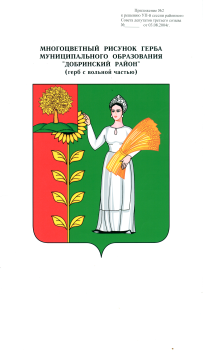 Основные характеристикиПервоначально утвержденный бюджетУтвержденный бюджет согласно решению сессииПлановый бюджет согласно отчетуУвеличениеУвеличениеОсновные характеристикиПервоначально утвержденный бюджетУтвержденный бюджет согласно решению сессииПлановый бюджет согласно отчетув абсолютной величине%Доходы7461500,0010643385,1110643385,113181885,11142,6Расходы7461500,0011987434,1111987434,114525934,11160,6Дефицит(-)0,00-1344049,00-1344049,00-1344049,00№п./п.НаименованиеПервоначальный бюджетПлановый бюджетИзмененияДОХОДЫ1.Налог на доходы с физических лиц 595000,002895000,00+2300000,002.Налог, взимаемый в связи с применением УСН2100000,002100000,00-3.Единый сельскохозяйственный налог1200,00996531,00+995331,004.Налог на имущество с физических лиц34000,0034000,00-5.Земельный налог889000,00889000,00-6.Государственная пошлина6000,006000,00-Налоговые доходы всего3625200,006920531,00+3295331,007.Доходы, получаемые в виде арендной платы, а также средства от продажи права на заключение договоров аренды за земли, находящиеся в собственности поселений (за исключением земельных участков муниципальных бюджетных и автономных учреждений)15000,0015000,00-8.Доходы от сдачи в аренду имущества, составляющего казну поселений28600,0028600,00-Неналоговые доходы всего43600,0043600,00-Собственные доходы, итого3668800,006964131,00+3295331,009.Безвозмездные поступления, в т. ч.3792700,003679254,00-113446,00Дотация из областного фонда финансовой поддержки поселений2149000,002222200,00+73200Дотации бюджетам сельских поселений на поощрение достижения наилучших показателей деятельности органов местного самоуправления0,00250000,00+250000,00Прочие субсидии бюджетам сельских поселений96579,11+96579,11Субвенции бюджетам поселений на осуществление первичного воинского учета на территориях, где отсутствуют военные комиссариаты68300,0068300,00-Межбюджетные трансферты, передаваемые бюджетам сельских поселений из бюджетов муниципальных районов на осуществление части полномочий по решению вопросов местного значения в соответствии с заключенными соглашениями1575400,001042175,00-533225,00ВСЕГО ДОХОДОВ7461500,0010643385,11+3181885,11РАСХОДЫПервоначальный бюджетПлановый бюджетИзменения1.Общегосударственные вопросы2781296,003839951,11+1058655,112.Национальная оборона68300,0068300,00-3.Национальная безопасность и правоохранительная деятельность12000,00  0,00-12000,004.Национальная экономика1575400,002830256,00+1254856,005.Жилищно-коммунальное хозяйство820089,001528981,00+708892,006.Культура и кинематография2154415,003669946,00+1515531,007.Физическая культура и спорт50000,0050000,00-ВСЕГО РАСХОДОВ7461500,0011987434,11+4525934,11Наименование доходовФакт2015г.Первоначальный план 2016 г.Уточненный план 2016 г.Фактически исполнено 2016 г.% исполненияНалоговые и неналоговые доходы  всего:в том числе:4309731,003668800,006964131,007735183,50111,1Налог на доходы физических лиц925611,03595000,002895000,003220857,45111,3Земельный налог752101,74889000,00889000,00602934,1667,8Налог на имущество физических лиц40109,1234000,0034000,0057411,02168,9Налог, взимаемый в связи с применением упрощенной системы налогообложения1494886,612100000,002100000,002651911,35126,3Единый сельхозналог239480,701200,00996531,001041025,80104,5Госпошлина4500,006000,006000,00500,008,3Доходы, получаемые в виде арендной платы. А также средства от продажи права на заключение договоров аренды за земли, находящиеся в собственности поселений36870,4015000,0015000,0021416,32142,8Доходы от сдачи в аренду имущества, составляющего казну поселений собственности28620,0028600,0028600,0040545,00141,8Прочие неналоговые доходы787551,35--98582,40Наименование налогаНедоимка    в    бюджет  сельского поселения по    состоянию на отчетную датуПоступления в доход бюджета за 2016 годДоля недоимки за 2016 год к поступле-ниямДоля недоимки по налогамк общей сумме недоимки за 2016 годНаименование налога01.01.2017г.Поступления в доход бюджета за 2016 годДоля недоимки за 2016 год к поступле-ниямДоля недоимки по налогамк общей сумме недоимки за 2016 год12          3        4          5Налог на имуществофизических лиц14,057,424,446,7Земельный налог16,0602,92,653,3Итого 30,0660,34,5100%Разделы бюджет-ной класси-фикацииНаименование отраслей бюджетной сферыУтвержденопо бюджетус учетом измененийУточненный план 2016 г.Исполнено за 2016 г.Исполнение плана(%)Удельный вес в общей сумме расходов(%)123456701Общегосударственные вопросы2781296,003839951,113809621,7799,231,902Национальная оборона68300,0068300,0068300,001000,603Национальная безопасность и правоохранительная деятельность12000,000,000,000004Национальная экономика1575400,002830256,002830046,8110023,705Жилищно-коммунальное хозяйство820089,001528981,001523923,1399,712,708Культура, кинематография 2154415,003669946,003669946,0010030,711Физическая культура и спорт50000,0050000,0045232,0090,50,4ИТОГО:ИТОГО:7461500,0011987434,1111947069,7199,7100№программыНаименование программыПлан(руб.)ИсполненоИсполнено№программыНаименование программыПлан(руб.)(руб.)%1Муниципальная программа сельского поселения  "Устойчивое развитие территории сельского поселения Новочеркутинский сельсовет на 2014-2020 годы" в том числе8271741,118259116,3799,8Подпрограмма "Обеспечение реализации муниципальной политики на территории сельского поселения Новочеркутинский сельсовет"369405,11366810,4399,3Подпрограмма "Обеспечение населения  качественной, развитой инфраструктурой и повышения уровня благоустройства на территории сельского поселения Новочеркутинский сельсовет"4182390,004177127,9499,9Подпрограмма "Развитие социальной сферы на территории сельского поселения Новочеркутинский сельсовет»3719946,003715178,0099,9Итого программные расходы районного бюджета8271741,118259116,3799,8Непрограммные расходы районного бюджета3715693,003687953,3499,3Всего расходов11987434,1111947069,7199,7Наименование подразделаИсполнение (сумма)Исполнение (%)0102 «Функционирование высшего должностного лица субъекта РФ и муниципального образования»615234,90100,00104 «Функционирование Правительства РФ, высших исполнительных органов государственной власти субъектов РФ, местных администраций»2855316,4499,00106 «Обеспечение деятельности финансовых, налоговых и таможенных органов и органов финансового (финансового-бюджетного) контроля86210,00100,000113 «Другие общегосударственные вопросы»252860,4399,0Итого3809621,7799,2Наименование подразделаИсполнение (сумма)Исполнение (%)0203 «Мобилизационная и вневойсковая подготовка»68300,00100,0Итого68300,00100,0Наименование подразделаИсполнение (сумма)Исполнение (%)0409 «Дорожное хозяйство (дорожные фонды)»2716096,81100,00412 «Другие вопросы в области национальной экономики»113950,00100,0Итого2830046,81100,0Наименование подразделаИсполнение (сумма)Исполнение (%)0502 «Коммунальное хозяйство»62892,00100,00503 «Благоустройство»1461031,1399,7Итого1523923,1399,7